Friendly Schools PLANNING TOOL (Implementation Plan) 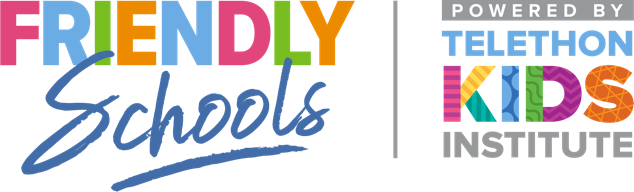 1.0 BUILDING CAPACITY FOR ACTION                                                                                                                                                                                                                                                                                                                                                                                                                                                                                                                                                                                                                                                                                      Committed and engaged leadership What needs to be done?Who is going to do it?TimelineTimelineTimelineWhat do we need?Comments / ReflectionsWhat needs to be done?Who is going to do it?StartFinishStatusWhat do we need?Comments / ReflectionsPlanning for system and resource support Planning for system and resource support Planning for system and resource support Planning for system and resource support Planning for system and resource support Planning for system and resource support Planning for system and resource support What needs to be done?Who is going to do it?TimelineTimelineTimelineWhat do we need?Comments / ReflectionsWhat needs to be done?Who is going to do it?StartFinishStatusWhat do we need?Comments / ReflectionsEnsuring compatibility with school community needsEnsuring compatibility with school community needsEnsuring compatibility with school community needsEnsuring compatibility with school community needsEnsuring compatibility with school community needsEnsuring compatibility with school community needsEnsuring compatibility with school community needsWhat needs to be done?Who is going to do it?TimelineTimelineTimelineWhat do we need?Comments / ReflectionsWhat needs to be done?Who is going to do it?StartFinishStatusWhat do we need?Comments / Reflections2.0 SUPPORTIVE SCHOOL CULTURE 2.0 SUPPORTIVE SCHOOL CULTURE 2.0 SUPPORTIVE SCHOOL CULTURE 2.0 SUPPORTIVE SCHOOL CULTURE 2.0 SUPPORTIVE SCHOOL CULTURE 2.0 SUPPORTIVE SCHOOL CULTURE 2.0 SUPPORTIVE SCHOOL CULTURE 2.1 Positive Whole-School Culture2.1 Positive Whole-School Culture2.1 Positive Whole-School Culture2.1 Positive Whole-School Culture2.1 Positive Whole-School Culture2.1 Positive Whole-School Culture2.1 Positive Whole-School CultureWhat needs to be done?Who is going to do it?TimelineTimelineTimelineWhat do we need?Comments / ReflectionsWhat needs to be done?Who is going to do it?StartFinishStatusWhat do we need?Comments / Reflections2.2 Effective Classroom Practice and Environment2.2 Effective Classroom Practice and Environment2.2 Effective Classroom Practice and Environment2.2 Effective Classroom Practice and Environment2.2 Effective Classroom Practice and Environment2.2 Effective Classroom Practice and Environment2.2 Effective Classroom Practice and EnvironmentWhat needs to be done?Who is going to do it?TimelineTimelineTimelineWhat do we need?Comments / ReflectionsWhat needs to be done?Who is going to do it?StartFinishStatusWhat do we need?Comments / Reflections2.3 Positive Peer Group Influence 2.3 Positive Peer Group Influence 2.3 Positive Peer Group Influence 2.3 Positive Peer Group Influence 2.3 Positive Peer Group Influence 2.3 Positive Peer Group Influence 2.3 Positive Peer Group Influence What needs to be done?Who is going to do it?TimelineTimelineTimelineWhat do we need?Comments / ReflectionsWhat needs to be done?Who is going to do it?StartFinishStatusWhat do we need?Comments / Reflections3.0 PROACTIVE POLICIES AND PRACTICES 3.0 PROACTIVE POLICIES AND PRACTICES 3.0 PROACTIVE POLICIES AND PRACTICES 3.0 PROACTIVE POLICIES AND PRACTICES 3.0 PROACTIVE POLICIES AND PRACTICES 3.0 PROACTIVE POLICIES AND PRACTICES 3.0 PROACTIVE POLICIES AND PRACTICES 3.0 PROACTIVE POLICIES AND PRACTICES 3.0 PROACTIVE POLICIES AND PRACTICES 3.0 PROACTIVE POLICIES AND PRACTICES 3.0 PROACTIVE POLICIES AND PRACTICES 3.0 PROACTIVE POLICIES AND PRACTICES 3.0 PROACTIVE POLICIES AND PRACTICES 3.1 Policy Development 3.1 Policy Development 3.1 Policy Development 3.1 Policy Development 3.1 Policy Development 3.1 Policy Development 3.1 Policy Development 3.1 Policy Development 3.1 Policy Development 3.1 Policy Development 3.1 Policy Development 3.1 Policy Development 3.1 Policy Development What needs to be done?What needs to be done?Who is going to do it?Who is going to do it?TimelineTimelineTimelineTimelineTimelineWhat do we need?What do we need?Comments / ReflectionsComments / ReflectionsWhat needs to be done?What needs to be done?Who is going to do it?Who is going to do it?StartStartFinishStatusStatusWhat do we need?What do we need?Comments / ReflectionsComments / Reflections3.2 Policy Framework and Implementation: Prevention, Early Response and Case Management 3.2 Policy Framework and Implementation: Prevention, Early Response and Case Management 3.2 Policy Framework and Implementation: Prevention, Early Response and Case Management 3.2 Policy Framework and Implementation: Prevention, Early Response and Case Management 3.2 Policy Framework and Implementation: Prevention, Early Response and Case Management 3.2 Policy Framework and Implementation: Prevention, Early Response and Case Management 3.2 Policy Framework and Implementation: Prevention, Early Response and Case Management 3.2 Policy Framework and Implementation: Prevention, Early Response and Case Management 3.2 Policy Framework and Implementation: Prevention, Early Response and Case Management 3.2 Policy Framework and Implementation: Prevention, Early Response and Case Management 3.2 Policy Framework and Implementation: Prevention, Early Response and Case Management 3.2 Policy Framework and Implementation: Prevention, Early Response and Case Management 3.2 Policy Framework and Implementation: Prevention, Early Response and Case Management What needs to be done?Who is going to do it?Who is going to do it?TimelineTimelineTimelineTimelineTimelineTimelineTimelineWhat do we need?What do we need?Comments / ReflectionsWhat needs to be done?Who is going to do it?Who is going to do it?StartStartFinishFinishFinishStatusStatusWhat do we need?What do we need?Comments / Reflections3.3 Integrated Focus on Orientation and Transition3.3 Integrated Focus on Orientation and Transition3.3 Integrated Focus on Orientation and Transition3.3 Integrated Focus on Orientation and Transition3.3 Integrated Focus on Orientation and Transition3.3 Integrated Focus on Orientation and Transition3.3 Integrated Focus on Orientation and Transition3.3 Integrated Focus on Orientation and Transition3.3 Integrated Focus on Orientation and Transition3.3 Integrated Focus on Orientation and Transition3.3 Integrated Focus on Orientation and Transition3.3 Integrated Focus on Orientation and Transition3.3 Integrated Focus on Orientation and TransitionWhat needs to be done?What needs to be done?Who is going to do it?Who is going to do it?TimelineTimelineTimelineTimelineTimelineWhat do we need?What do we need?Comments / ReflectionsComments / ReflectionsWhat needs to be done?What needs to be done?Who is going to do it?Who is going to do it?StartStartFinishStatusStatusWhat do we need?What do we need?Comments / ReflectionsComments / Reflections4.0 KEY UNDERSTANDINGS AND COMPETENCIES4.0 KEY UNDERSTANDINGS AND COMPETENCIES4.0 KEY UNDERSTANDINGS AND COMPETENCIES4.0 KEY UNDERSTANDINGS AND COMPETENCIES4.0 KEY UNDERSTANDINGS AND COMPETENCIES4.0 KEY UNDERSTANDINGS AND COMPETENCIES4.0 KEY UNDERSTANDINGS AND COMPETENCIES4.1 Staff Professional Learning4.1 Staff Professional Learning4.1 Staff Professional Learning4.1 Staff Professional Learning4.1 Staff Professional Learning4.1 Staff Professional Learning4.1 Staff Professional LearningWhat needs to be done?Who is going to do it?TimelineTimelineTimelineWhat do we need?Comments / ReflectionsWhat needs to be done?Who is going to do it?StartFinishStatusWhat do we need?Comments / Reflections4.2 Explicit Student Learning through the Curriculum 4.2 Explicit Student Learning through the Curriculum 4.2 Explicit Student Learning through the Curriculum 4.2 Explicit Student Learning through the Curriculum 4.2 Explicit Student Learning through the Curriculum 4.2 Explicit Student Learning through the Curriculum 4.2 Explicit Student Learning through the Curriculum What needs to be done?Who is going to do it?TimelineTimelineTimelineWhat do we need?Comments / ReflectionsWhat needs to be done?Who is going to do it?StartFinishStatusWhat do we need?Comments / Reflections4.3 Effective Family Communication4.3 Effective Family Communication4.3 Effective Family Communication4.3 Effective Family Communication4.3 Effective Family Communication4.3 Effective Family Communication4.3 Effective Family CommunicationWhat needs to be done?Who is going to do it?TimelineTimelineTimelineWhat do we need?Comments / ReflectionsWhat needs to be done?Who is going to do it?StartFinishStatusWhat do we need?Comments / Reflections5.0 PROTECTIVE PHYSICAL ENVIRONMENT5.0 PROTECTIVE PHYSICAL ENVIRONMENT5.0 PROTECTIVE PHYSICAL ENVIRONMENT5.0 PROTECTIVE PHYSICAL ENVIRONMENT5.0 PROTECTIVE PHYSICAL ENVIRONMENT5.0 PROTECTIVE PHYSICAL ENVIRONMENT5.0 PROTECTIVE PHYSICAL ENVIRONMENT5.1 Physical attributes of the school5.1 Physical attributes of the school5.1 Physical attributes of the school5.1 Physical attributes of the school5.1 Physical attributes of the school5.1 Physical attributes of the school5.1 Physical attributes of the schoolWhat needs to be done?Who is going to do it?TimelineTimelineTimelineWhat do we need?Comments / ReflectionsWhat needs to be done?Who is going to do it?StartFinishStatusWhat do we need?Comments / Reflections5.2	Supportive school facilities and activities5.2	Supportive school facilities and activities5.2	Supportive school facilities and activities5.2	Supportive school facilities and activities5.2	Supportive school facilities and activities5.2	Supportive school facilities and activities5.2	Supportive school facilities and activitiesWhat needs to be done?Who is going to do it?TimelineTimelineTimelineWhat do we need?Comments / ReflectionsWhat needs to be done?Who is going to do it?StartFinishStatusWhat do we need?Comments / Reflections6.0 SCHOOL-FAMILY-COMMUNITY PARTNERSHIPS6.0 SCHOOL-FAMILY-COMMUNITY PARTNERSHIPS6.0 SCHOOL-FAMILY-COMMUNITY PARTNERSHIPS6.0 SCHOOL-FAMILY-COMMUNITY PARTNERSHIPS6.0 SCHOOL-FAMILY-COMMUNITY PARTNERSHIPS6.0 SCHOOL-FAMILY-COMMUNITY PARTNERSHIPS6.0 SCHOOL-FAMILY-COMMUNITY PARTNERSHIPS6.1 Strengthening family links6.1 Strengthening family links6.1 Strengthening family links6.1 Strengthening family links6.1 Strengthening family links6.1 Strengthening family links6.1 Strengthening family linksWhat needs to be done?Who is going to do it?TimelineTimelineTimelineWhat do we need?Comments / ReflectionsWhat needs to be done?Who is going to do it?StartFinishStatusWhat do we need?Comments / Reflections6.2 Working collaboratively with health, education and community service providers6.2 Working collaboratively with health, education and community service providers6.2 Working collaboratively with health, education and community service providers6.2 Working collaboratively with health, education and community service providers6.2 Working collaboratively with health, education and community service providers6.2 Working collaboratively with health, education and community service providers6.2 Working collaboratively with health, education and community service providersWhat needs to be done?Who is going to do it?TimelineTimelineTimelineWhat do we need?Comments / ReflectionsWhat needs to be done?Who is going to do it?StartFinishStatusWhat do we need?Comments / Reflections